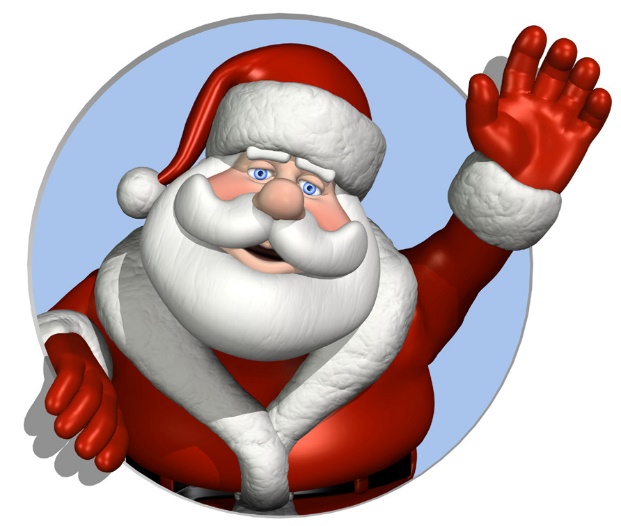 Christmas Giving Breakfast SponsorshipsThe Christmas Giving Breakfast is a festive way to ring in the holiday season.This is one of the Chambers best attended events of the year!  We honor a local non-profit charity by doing fund raising for their cause.  200+ attendees each year!Presenting Sponsor—Level 1				$2,000Recognition in event press release, event web page, flier, event program, PowerPoint and in e-newsletterIncludes 1 corporate table of 83-minute presentation at eventCustom slides on event PowerPoint (you provide up to 3)Sponsor showcase table and/or collateral at place settingsLogo on event Showcard  (large)Verbal recognition at eventPresenting Sponsor—Level 2				$1,000Recognition in event press release, event web page, flier, event program, PowerPoint and in e-newsletter4 comped tickets and seated at reserved tableSponsor showcase table and/or collateral at place settingsLogo on event Showcard  (medium)Verbal recognition at eventEvent Sponsor—Level 1					$  500Recognition in event press release, event web page, flier, event program, PowerPoint and in e-newsletter2 comped tickets and seated at reserved tableLogo on event Showcard  (medium to small)Verbal recognition at eventEvent Sponsor—Level 2					$  250Recognition in event press release, event web page, flier, event program, PowerPoint and in e-newsletter1 comped ticket (no reserved seating)Logo on event Showcard  (small)Verbal recognition at eventCenterpiece Sponsor					$  250Recognition in event press release, event web page, flier, event program, PowerPoint and in e-newsletterLogo on every table at eventLogo on event Showcard (small)Verbal recognition at event